IZP.272.15.2019.6			                      		                        Wołów, dn. 26.11.2019 r.  						 Wszyscy uczestnicy postępowania pn. „Dostawa produktów żywnościowych do Centrum Kształcenia Zawodowego i Ustawicznego w Wołowie w 2020 roku”ZMIANA TREŚCI SIWZ	Zamawiający na podstawie art. 38 ust. 4 ustawy z dnia 29 stycznia 2004 r. Prawo zamówień publicznych (t. j Dz. U. z 2019 r. poz. 1843) dokonuje zmian treści SIWZ w postępowaniu pn. „Dostawa produktów żywnościowych do Centrum Kształcenia Zawodowego i Ustawicznego w Wołowie w 2020 roku” w następujący sposób: Obecny zapis w pkt. 2 załącznika nr 2 do SIWZ (Formularz oferty) brzmi:*niepotrzebne skreślić – Zamawiający wypełnia tylko tę część, na którą składa ofertę.Po zmianie w/w zapis w pkt. 2 załącznika nr 2 do SIWZ (Formularz oferty), otrzymuje następujące brzmienie:*niepotrzebne skreślićZamawiający modyfikuje również formularz cenowy (załącznik nr 8 do SIWZ) i załącza go w wersji nieedytowalnej przez Wykonawców.  Złożenie oferty na nieobowiązującym formularzu, będzie stanowiło podstawę do odrzucenia oferty na podstawie art. 89 ust.1 pkt 2 pzp. 								Z UP. STAROSTY WOŁOWSKIEGO			 						Jarosław Iskra			 						WicestarostaZałączniki do pisma:Formularz oferty (załącznik nr 2 do SIWZ) po modyfikacji z dnia 26.11.2019r.Formularz cenowy (załącznik nr 8 do SIWZ) po modyfikacji z dnia 26.11.2019r.Otrzymują:wszyscy uczestnicy postępowaniaa/a (Wydział IZP)						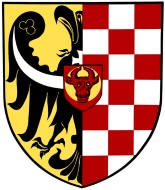 POWIAT WOŁOWSKItel. (071) 380 59 01                                                      Plac Piastowski 2              fax (071) 380 59 00                                                        56-100 Wołów              e-mail: starostwo@powiatwolowski.pl                                     www.powiatwolowski.pl